Фотоотчёт. Стенгазета к Дню России во второй группе раннего возрастаПодготовили воспитатели: Лапунова О.В., Иванова О.А.12 июня — ДЕНЬ РОССИИ!
Нам праздники для радости даны,
Мы знаем их немало, самых разных,
Но день России, день родной страны,
Для нас, конечно, — самый главный праздник!С 10, 11 июня 2024 г. в нашем дошкольном учреждении был реализован план мероприятий, посвященных 12 июня — Дню России.Целью всех мероприятий, проходивших в детском саду, было формирование у детей патриотизма, российской гражданской идентичности, уважения к традициям российской государственности и представлений о России как о государстве, о родной стране; воспитание чувства любви к родному краю, Родине. Ребята 2 группы раннего возраста «Ромашки» не остались в стороне и подготовили поздравительную стенгазету ко Дню России. Техника исполнения — аппликация. Ребята получили удовольствие от творческого процесса и общения. 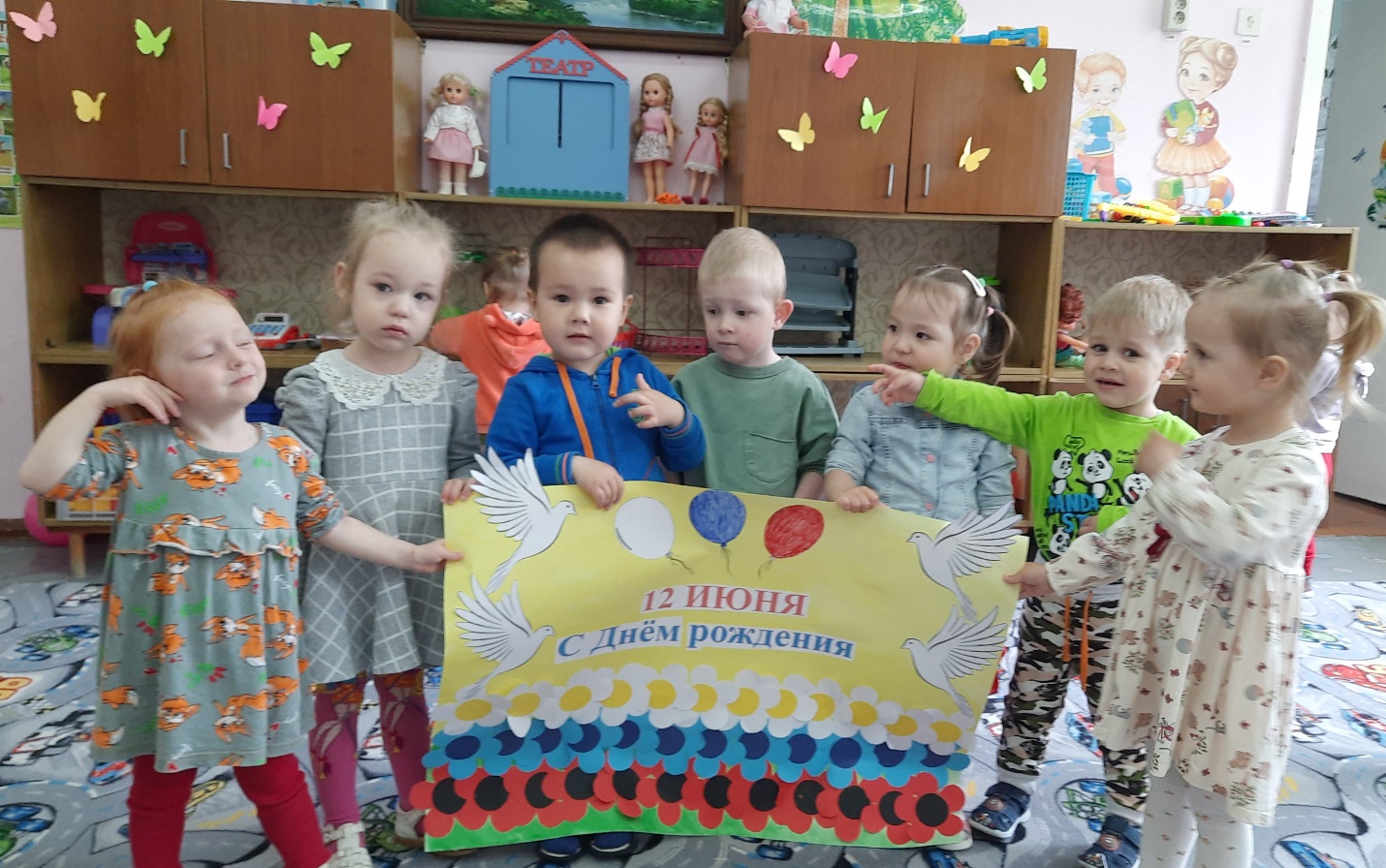                      \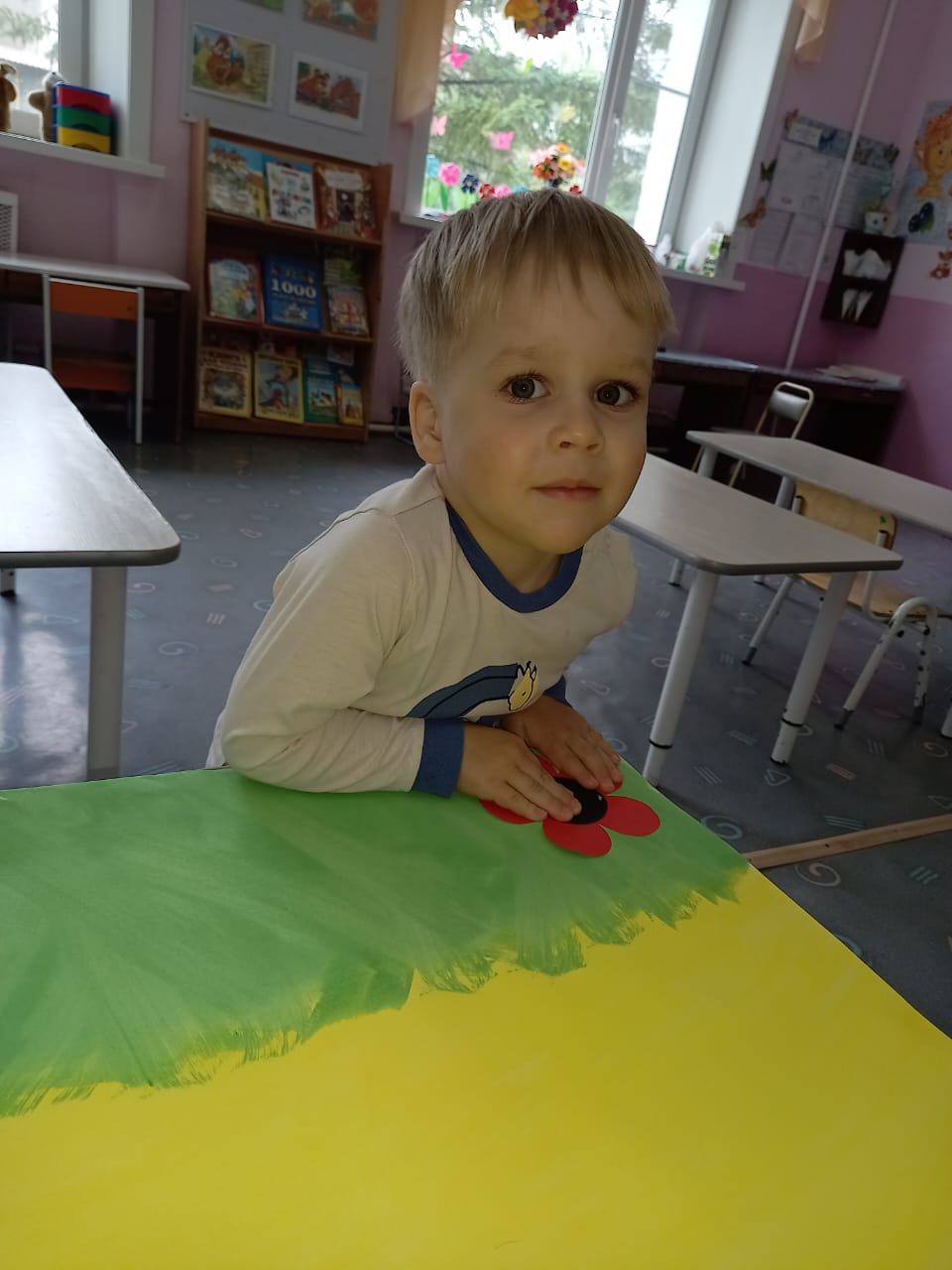 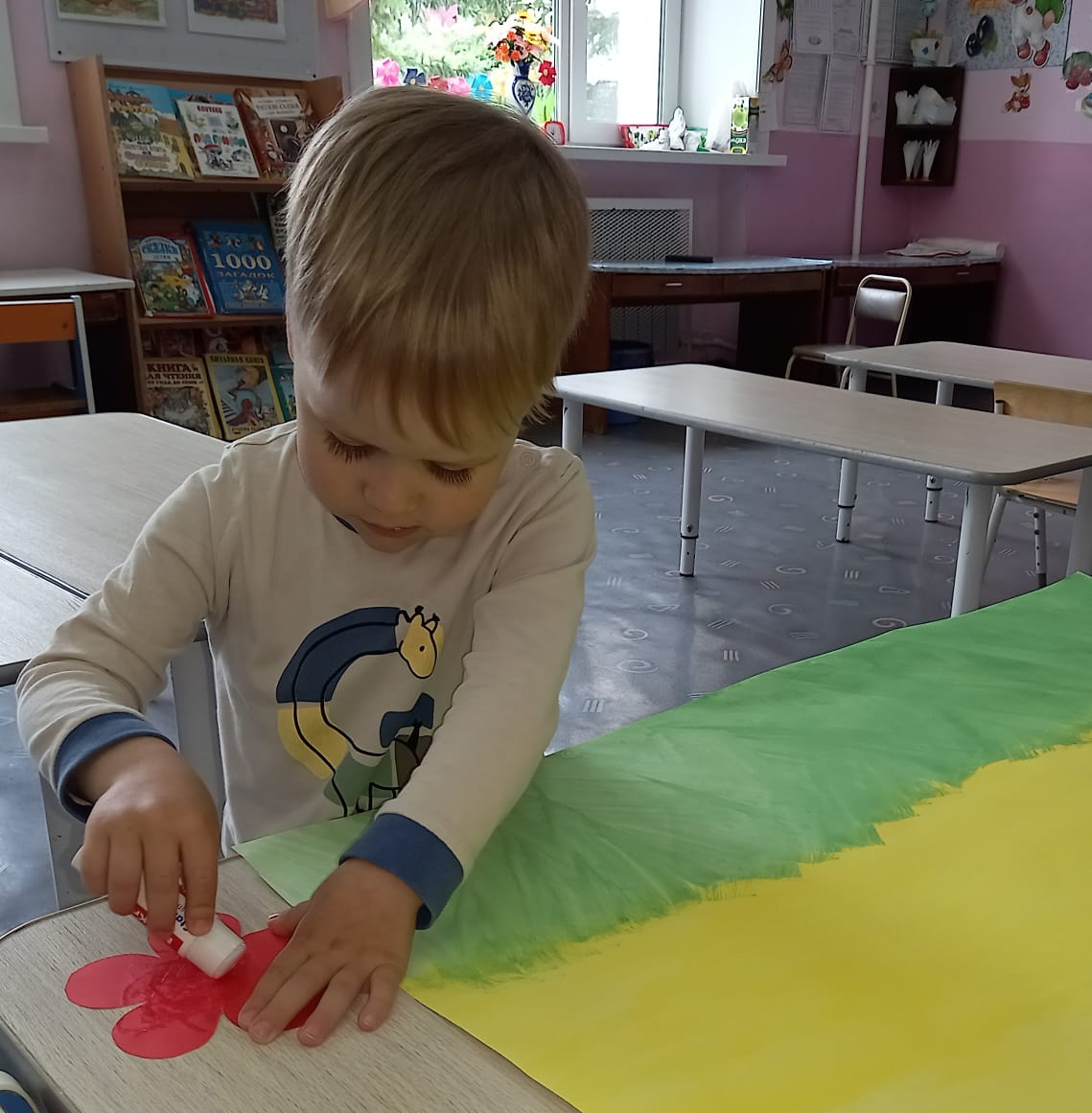 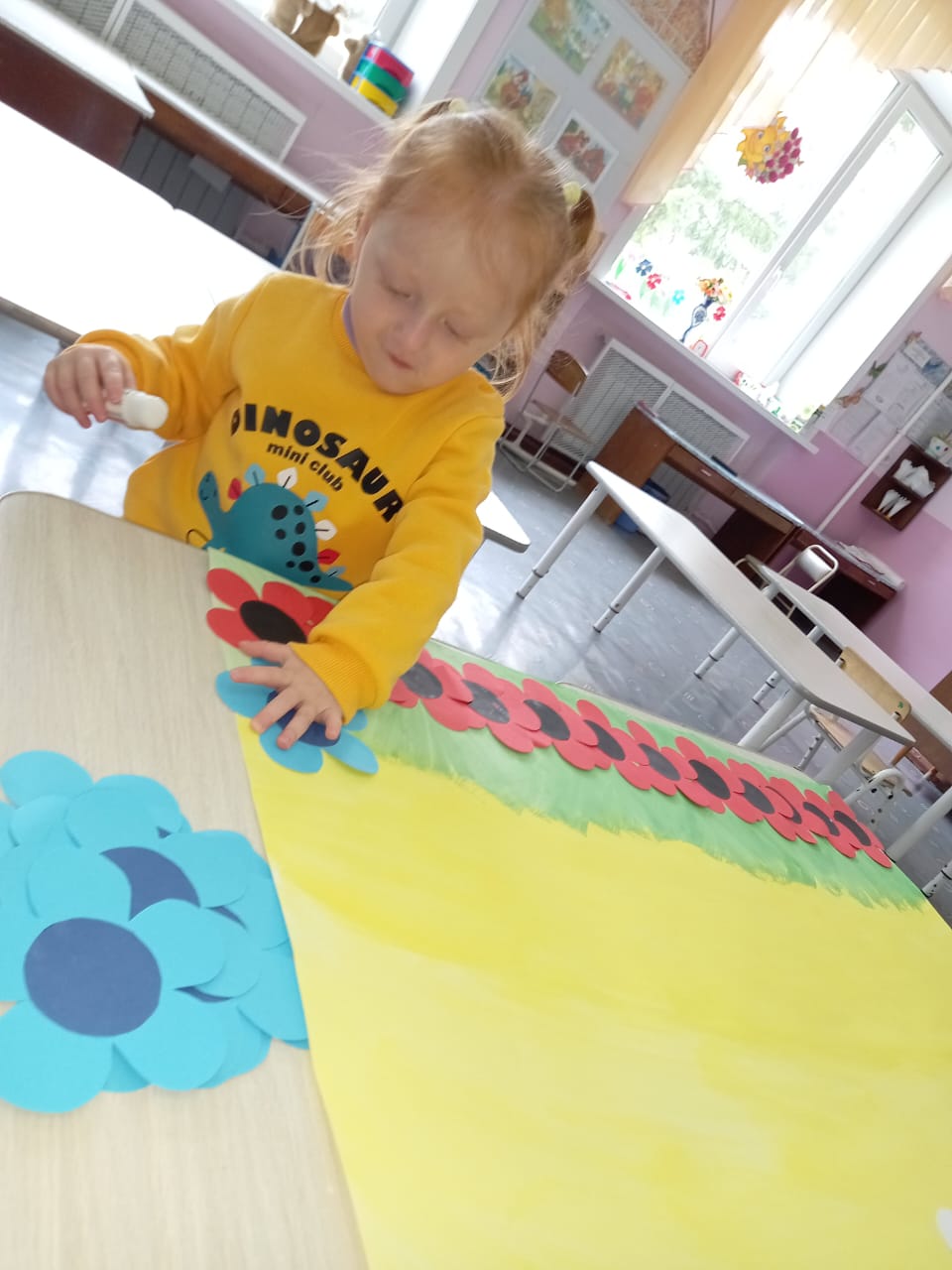 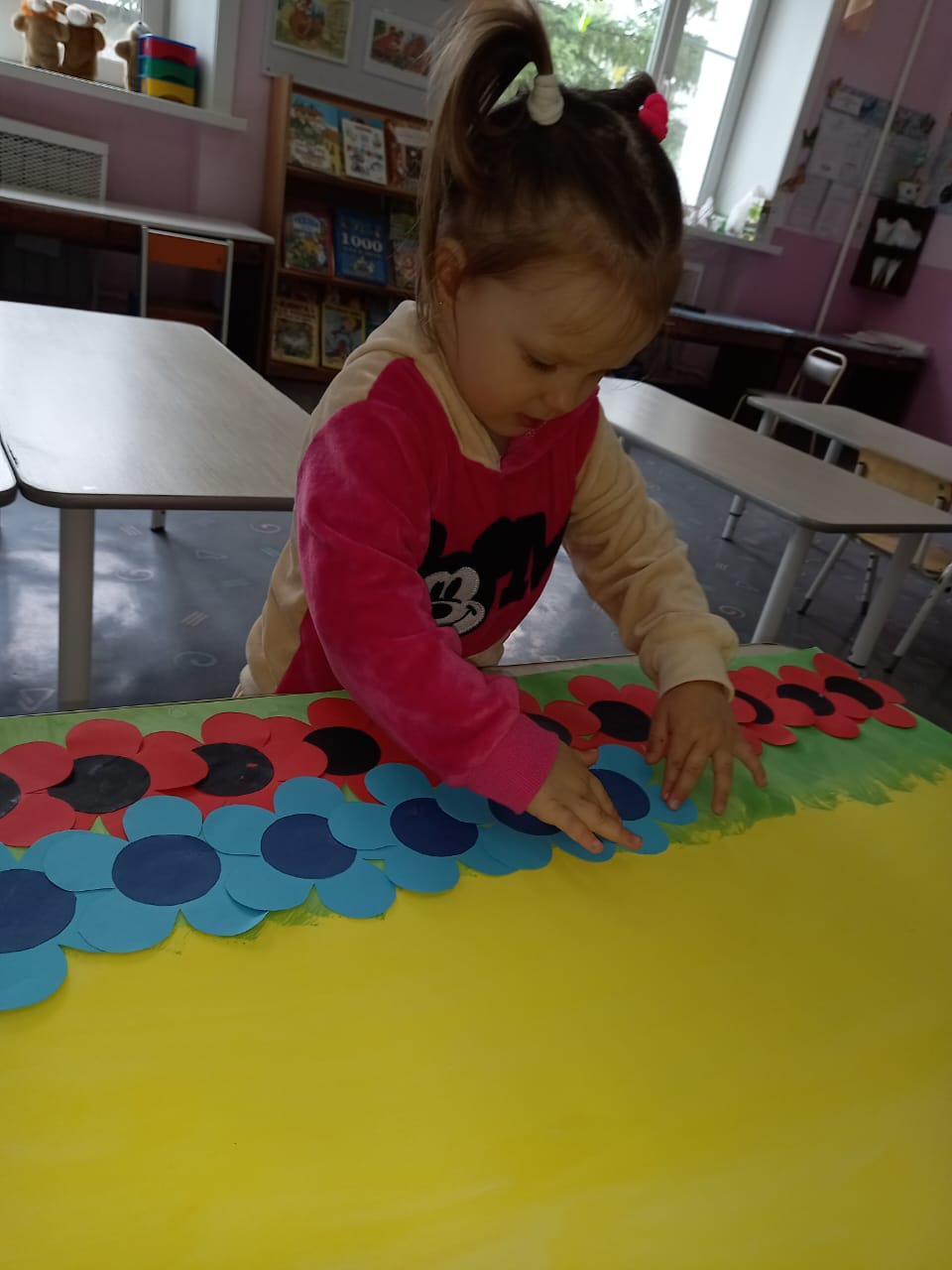 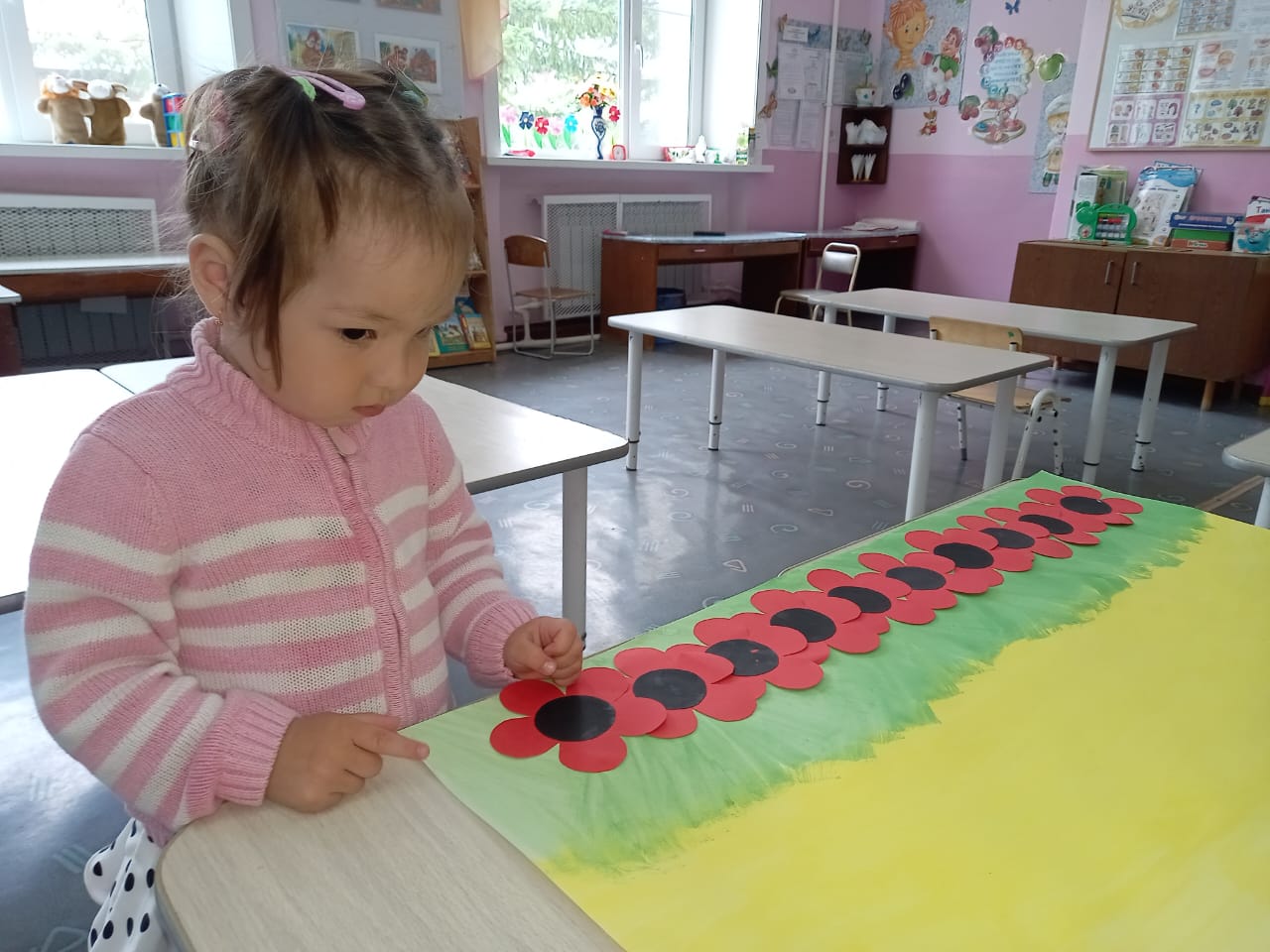 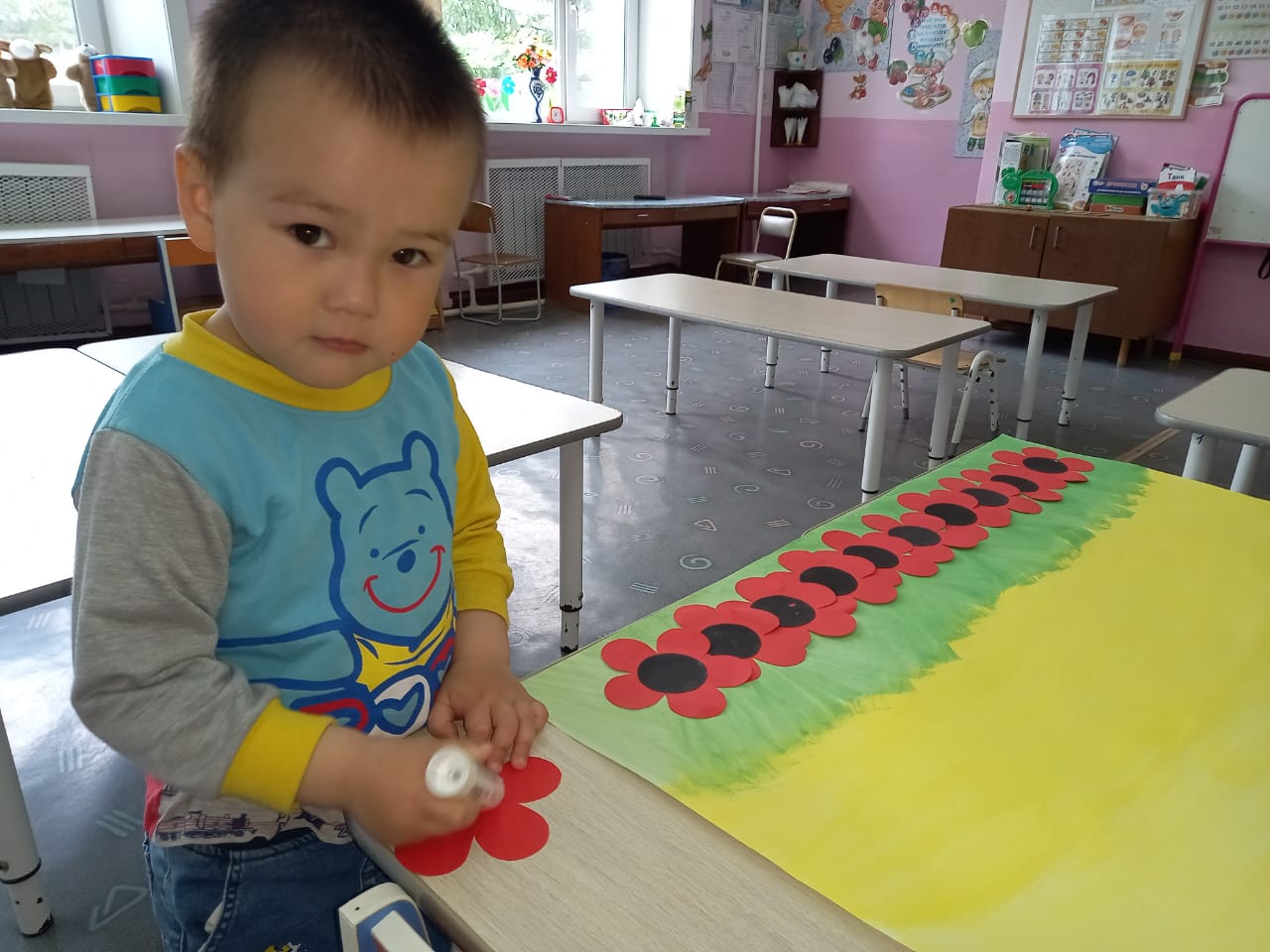 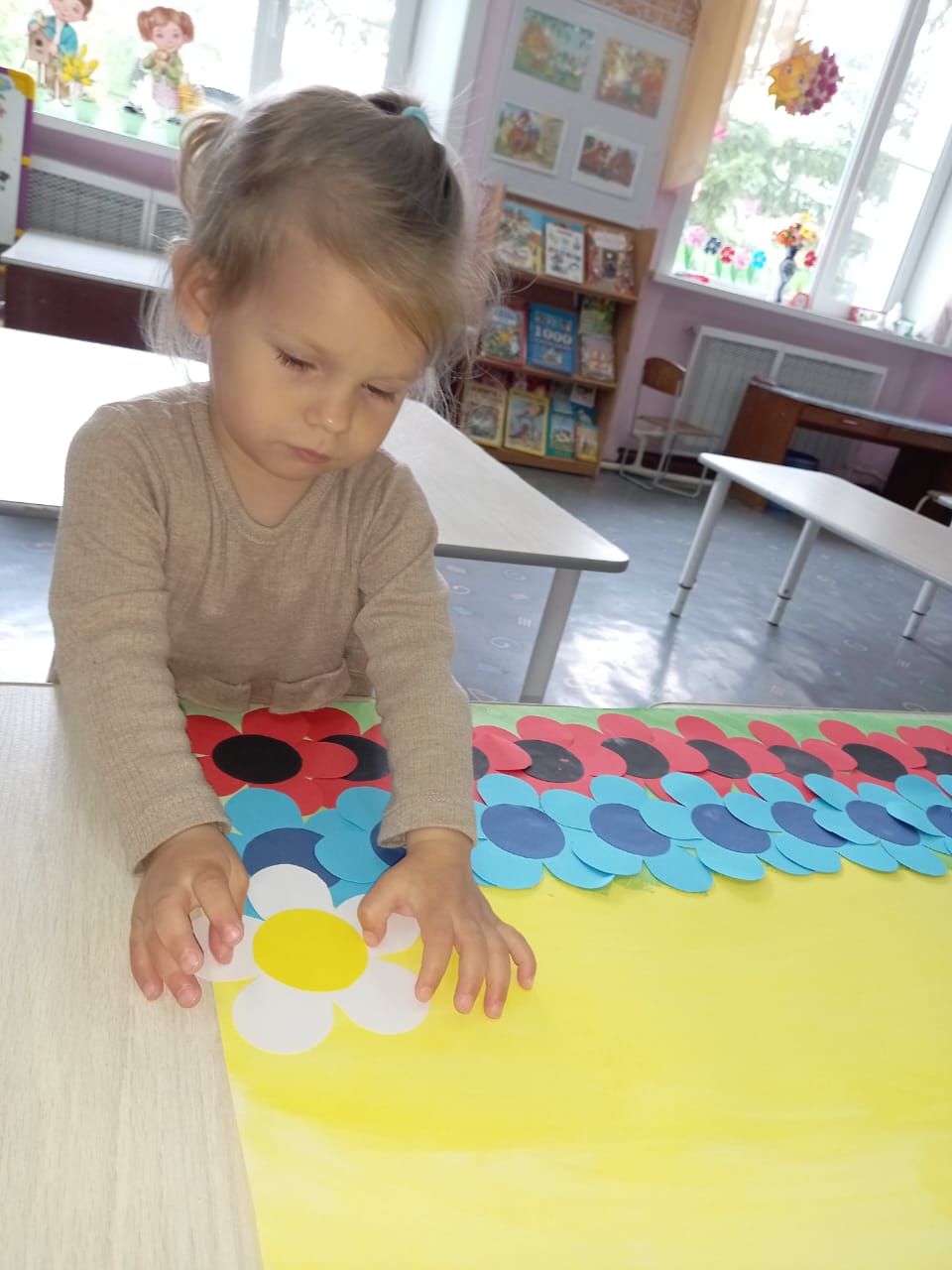 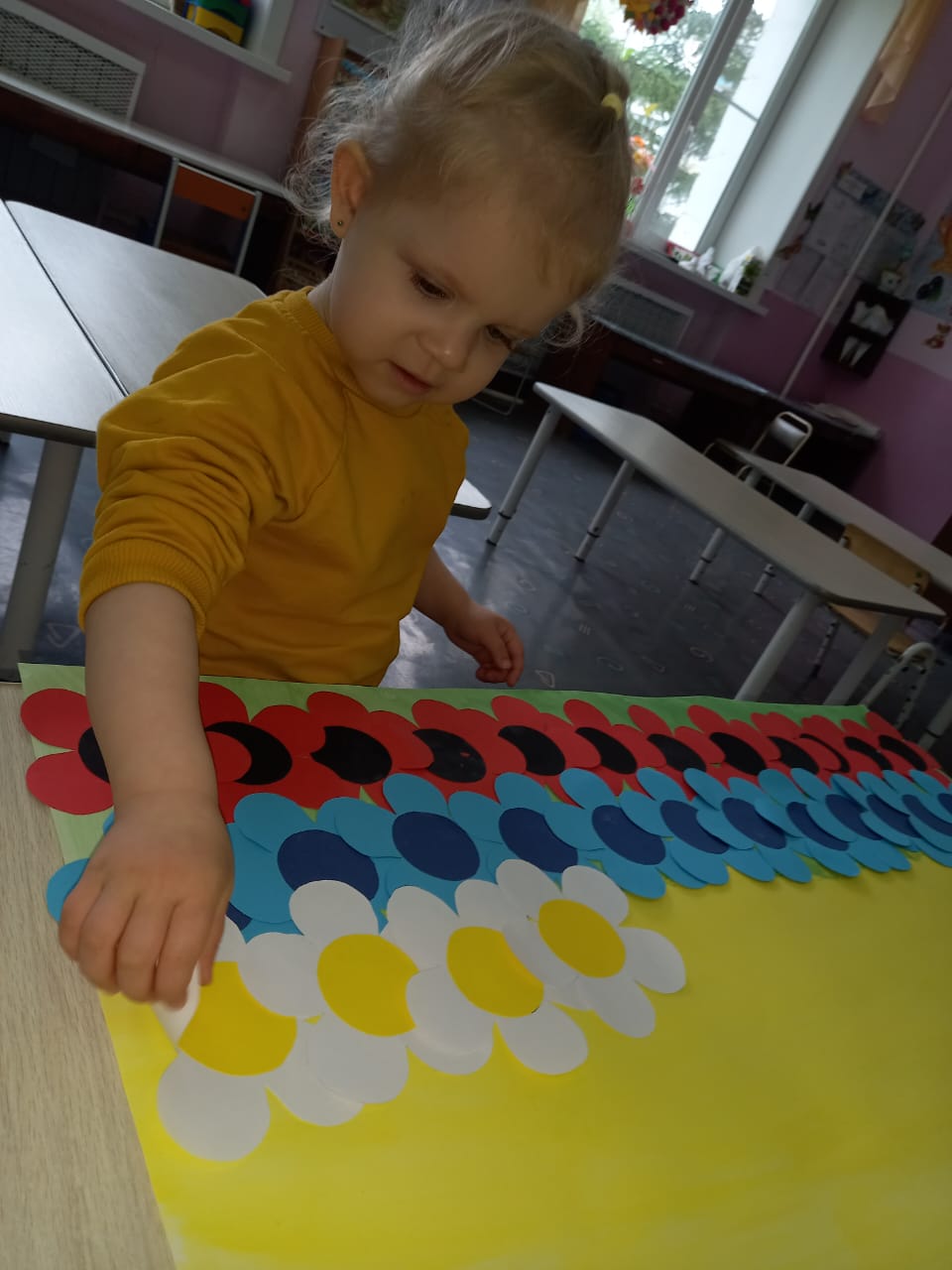 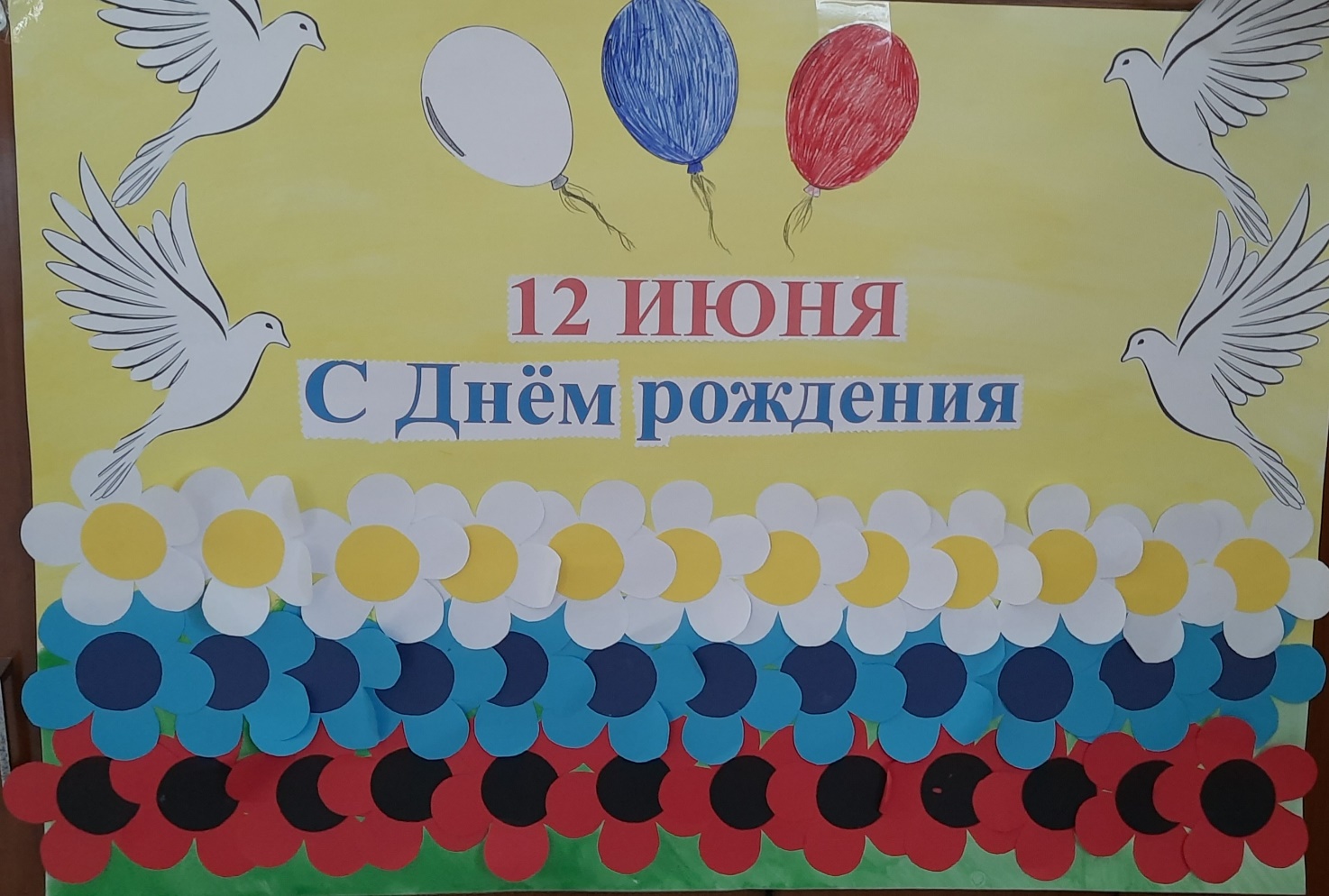 